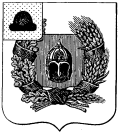 Администрация Александро-Невского городского поселенияАлександро-Невского муниципального районаРязанской области
ПОСТАНОВЛЕНИЕОт 3 марта  2021	    р.п.Александро-Невский 		           № 32О присвоении адреса объекту адресацииВ соответствии с Федеральным законом от 06.10.2003 № 131-ФЗ «Об общих принципах организации местного самоуправления в Российской Федерации», Федеральным законом от 28.12.2013 № 443-ФЗ «О федеральной информационной адресной системе и о внесении изменений в Федеральный закон «Об общих принципах организации местного самоуправления в Российской Федерации», постановлением Правительства Российской Федерации от 19.11.2014 № 1221 «Об утверждении Правил присвоения, изменения и аннулирования адресов», руководствуясь Уставом муниципального образования –Александро-Невское городское поселение Александро-Невского муниципального района Рязанской области, администрация муниципального образования –Александро-Невское городское поселение Александро-Невского муниципального района Рязанской области ПОСТАНОВЛЯЕТ:        1.Присвоить объекту адресации нежилое помещение, адрес: Российская Федерация, Рязанская область, Александро-Невский муниципальный район, Александро-Невское городское поселение, р.п. Александро-Невский, ул. Советская, зд.35 помещение 1, на основании заявления от 03.03.2021.       1.1. Присвоить объекту адресации нежилое помещение, адрес: Российская Федерация, Рязанская область, Александро-Невский муниципальный район, Александро-Невское городское поселение, р.п. Александро-Невский, ул. Советская, зд.35 помещение 2, на основании заявления от 03.03.2021.2. Опубликовать настоящее постановление в Информационном бюллетене Александро-Невское городское поселение Александро-Невского  муниципального района Рязанской области и на официальном сайте администрации муниципального образования –Александро-Невское городское поселение Александро-Невского муниципального района Рязанской области.3. Настоящее постановление вступает в силу после его официального опубликования.4. Контроль за исполнением настоящего постановления возложить на Шлыкову А.А.Глава администрации муниципального образования –Александро-Невское городское поселение                                        Е.В.Блохина